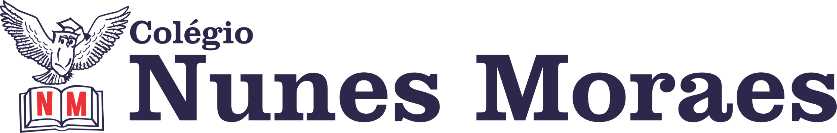 ►1ª AULA: 13h -13:55’   -    FÍSICA 2   – PROFESSOR BETOWER MORAIS                  CAPÍTULO 7  - CORRENTE ELÉTRICA   (Parte  1)Passo 1 – Ao iniciar sua aula dirija-se à sala do meet acessando o link que será enviado no início da aula.Passo 2– Durante a aula irei fazer explanação da fundamentação teórica do conteúdo.*Caso você não consiga acessar a aula online, fale com a coordenação. Assista à videoaula no link abaixo.https://www.youtube.com/watch?v=mTi8wVhJhA8 ( 34 minutos)Passo3 – O aluno poderá reforçar sua compreensão do conteúdo lendo as páginas 32 a 37 da apostila ►2ª AULA: 13:55’-14:50’   - INGLÊS   –   PROFESSORA MONNALYSA FONTINELE     CAPÍTULO 7 -  GREEN ENERGYPasso 1 – Acesso à aula online. *Caso você não consiga acessar a aula online, fale com a coordenação. Assista à videoaula no link abaixo.https://sastv.portalsas.com.br/#/channels/1/videos/6162Passo 2  -  Resolução páginas 24 a 28.Identifique a atividade com seu nome e a disciplina, registre em foto  e envie para  RAFAELA coordenação.Passo 3 - Correção  páginas 24 a 28. *Caso você não consiga acessar a aula online, corrija os exercícios pelo gabarito enviado pela professora.►3ª AULA: 14:50’-15:45’ -  GRAMÁTICA   - PROFESSOR FLADIMIR CASTRO CAPÍTULO 7 - CONCORDÂNCIA NOMINAL * Casos EspeciaisPasso 1 - Acessar a aula pelo link do SAS.Passo 2 - Acompanhar a correção da atividade de casa. (Questões ímpares das atividades propostas, páginas 47 e 48.)Passo 3 – Acompanhar a explicação do conteúdo. *Caso você não consiga acessar a aula online, fale com a coordenação e assista à videoaula abaixo.https://youtu.be/e7Phq0aAG-8Tarefa de casa:  páginas 46 e 47, questões 1 a 5 das Atividades para sala.►INTERVALO: 15:45’-16:10’   ►4ª AULA:   16:10’-17:05’    - QUÍMICA 2   – PROFESSOR RENATO DUARTECAPÍTULO 07 – PROPRIEDADES COLIGATIVAS *Correção das atividades de salaETAPA 1 – ACESSO via Google Meet. Link informado pelo professor no momento da aula.*Caso você não consiga acessar a aula online, fale com a coordenação e  assista à videoaula abaixo. https://youtu.be/lmpSrSjxgt0ETAPA 2 – Efetuar a correção dos possíveis erros na atividade.*Caso você não consiga acessar a aula online, corrija os exercícios pelo gabarito enviado pelo professor.►5ª AULA:   17:05’ – 18:00’   -  REDAÇÃO   - PROFESSOR FLADIMIR CASTRO CONTEÚDO EXTRA: PARÁGRAFO E PERÍODO Passo 1 – Acessar a aula pelo link do SAS.Passo 2 – Acompanhar a aula pelo link do portal SAS. Tarefa de casa:  Disponível no site da escola – junto com o roteiro de aula – e na agenda Edu – Aba de Atividades IMPORTANTE: Esta atividade será contada para nota da atividade de redação.